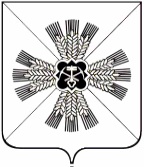 КЕМЕРОВСКАЯ ОБЛАСТЬАДМИНИСТРАЦИЯ ПРОМЫШЛЕННОВСКОГО МУНИЦИПАЛЬНОГО ОКРУГАПОСТАНОВЛЕНИЕот «27» мая 2022 № 727-П1пгт. ПромышленнаяОб определении форм участия граждан в обеспечении первичных мер пожарной безопасности, в том числе в деятельности добровольной пожарной охраны на территорииПромышленновского муниципального округаВ соответствии с Федеральным законом от 21.12.1994 № 69-ФЗ «О пожарной безопасности», Федеральным законом от 06.10.2003 № 131-ФЗ «Об общих принципах организации местного самоуправления в Российской Федерации» в целях определения форм участия граждан в обеспечении первичных мер пожарной безопасности, в том числе в деятельности добровольной пожарной охраны на территории Промышленновского муниципального округа:Утвердить прилагаемое Положение об определении форм участия граждан в обеспечении первичных мер пожарной безопасности, в том числе в деятельности добровольной пожарной охраны в Промышленновском муниципальном округе.Настоящее постановление подлежит размещению на официальном сайте администрации Промышленновского муниципального округа.Контроль за исполнением настоящего постановления возложить на заместителя главы Промышленновского муниципального округа Т.В. Мясоедову.Постановление вступает в силу после опубликования в районной газете «Эхо».исп. К.А. Мраченкотел. 7-20-05Положениеоб определении форм участия граждан в обеспечении первичных мер пожарной безопасности, в том числе в деятельности добровольной пожарной охраны Промышленновского муниципального округаНастоящее Положение устанавливает формы участия граждан в обеспечении первичных мер пожарной безопасности, в том числе в деятельности добровольной пожарной охраны в Промышленновском муниципальном округе.Формами участия граждан в обеспечении первичных мер пожарной безопасности и в деятельности добровольной пожарной охраны на территории Промышленновского муниципального округа являются:Формы участия граждан в обеспечении первичных мер пожарной безопасности на работе и в быту:обсуждение проектов нормативных правовых актов в области пожарной безопасности, разрабатываемых органами местного самоуправления;получение информации по вопросам обеспечения первичных мер пожарной безопасности;соблюдение правил пожарной безопасности на работе и в быту;обеспечение наличия в помещениях и строениях, находящихся в их собственности (пользовании), первичных средств тушения пожаров и противопожарного инвентаря;осуществление общественного контроля за обеспечением пожарной безопасности;при обнаружении пожаров незамедлительное уведомление о них экстренных служб Промышленновского муниципального округа;до прибытия пожарной охраны принятие посильных мер по спасению людей, имущества и тушению пожаров;оказание содействия пожарной охране при тушении пожаров;выполнение предписаний, предостережений и иных законных требований должностных лиц органов государственного пожарного надзора;предоставление в порядке, установленном законодательством Российской Федерации, возможности должностным лицам государственного пожарного надзора проводить обследования и проверки, принадлежащих им производственных, хозяйственных, жилых и иных помещений и строений в целях контроля за соблюдением требований пожарной безопасности и пресечения их нарушений;оказание помощи органам местного самоуправления в проведении противопожарной пропаганды с целью внедрения в сознание людей существования проблемы пожаров, формирования общественного мнения и психологических установок на личную и коллективную ответственность за пожарную безопасность, в изготовлении и распространении среди населения противопожарных памяток, листовок.Формы участия граждан в добровольной пожарной охране в Промышленновском муниципальном округе:вступление граждан на добровольной основе в индивидуальном порядке в добровольные пожарные, способные по своим деловым и моральным качествам, а также по состоянию здоровья исполнять обязанности, связанные с предупреждением и (или) тушением пожаров;участие в деятельности по обеспечению пожарной безопасности на соответствующей территории Промышленновского муниципального округа;участие в несении службы (дежурства) в подразделениях пожарной добровольной охраны;участие в предупреждении и (или) тушении пожаров и проведении аварийно-спасательных работ.ГлаваПромышленновского муниципального округаС.А. ФедарюкУТВЕРЖДЕНОпостановлениемадминистрации Промышленновскогомуниципального округаот 27.05.2022 № 727-П.Заместитель главыПромышленновского муниципального округаТ.В. Мясоедова